Supplementary InformationELISA resultsSupplementary Table 1: Results from the ELISAs measuring protein levels in crude brain homogenates from the hippocampus and superior temporal gyrus. All results have been adjusted for total protein content and neuronal content. The ANOVA for PSD95 included postmortem delay as a co-variate.The effect of postmortem delaySupplementary Table 2: Pearson correlation between variables. Significance is marked by a star if p<0.05As shown in Supplementary Table 2, there was evidence to support several variables being correlated with age at death or postmortem delay. Age and gender were included in all regressions as co-variates, as is standard practice in genetic analyses. Although the vast majority of the proteins assayed in this project had been shown to be stable postmortem for up to 72 h, postmortem delay was included as a co-variate in all regressions as many of the samples had postmortem delays significantly longer than 72 h.The effect of Braak StageAs shown in Supplementary Figure 1 the observed increase in drebrin in 32 group in the hippocampus was seen regardless of Braak stage.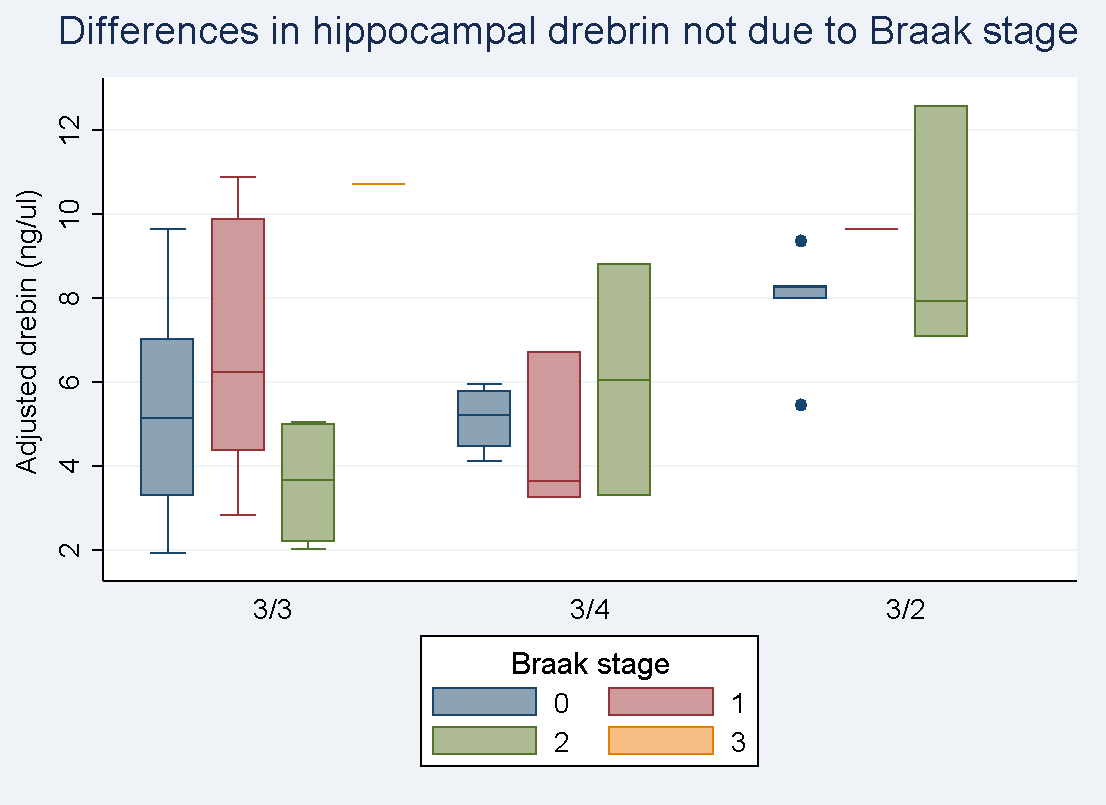 Supplementary Figure 1: Drebrin in the hippocampus in relation to Braak stagePostmortem stability of septin 7As can be seen from Supplementary Figure 2, there was no biologically relevant decrease in septin 7 at up to 72hrs of storage either at room temperature (ρ = -0.07143, p = 0.9063) or at 4ºC (ρ = -0.8000, p=0.3333).  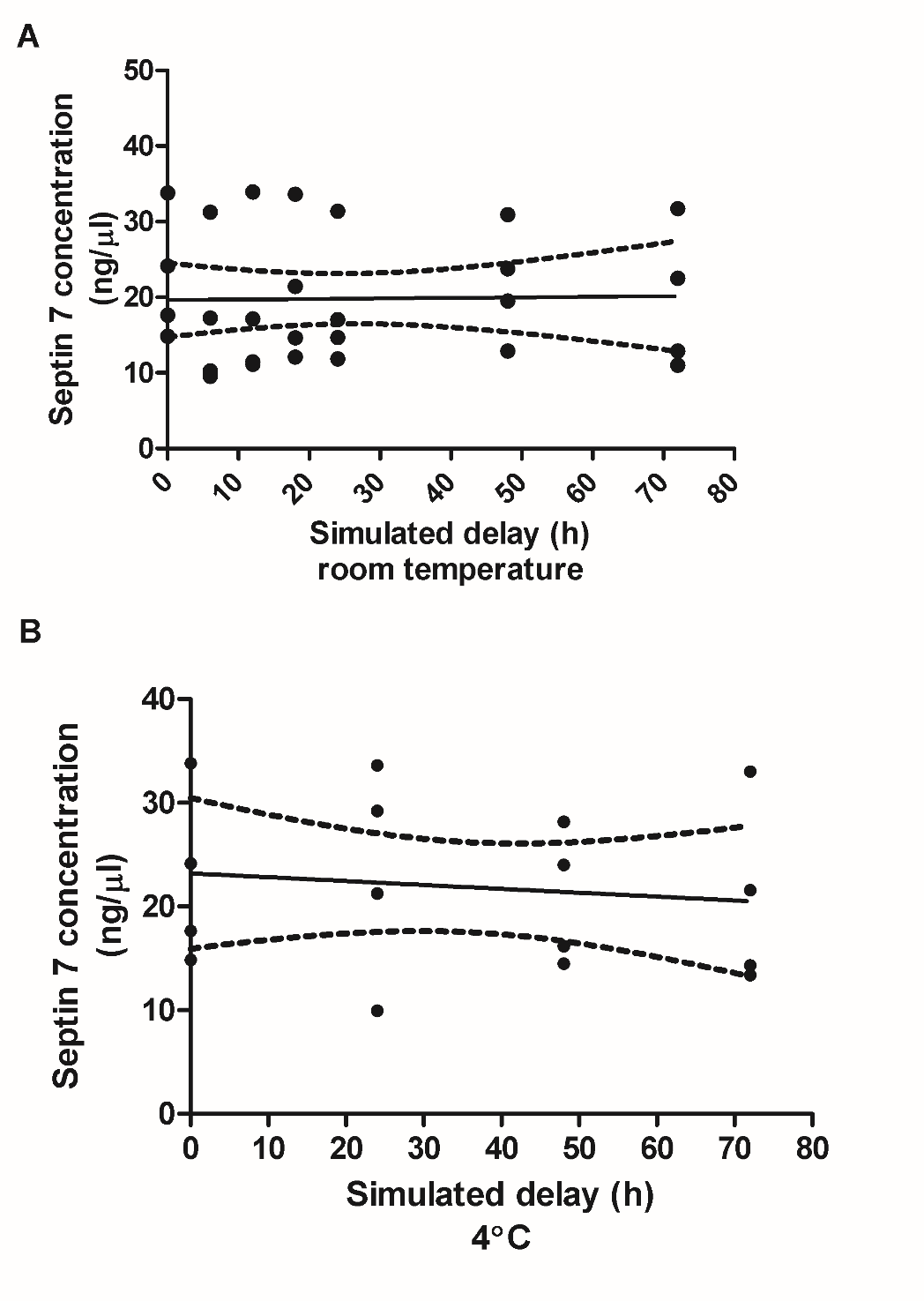 Supplementary Figure 2: The effect of postmortem delay on septin 7 concentrations was simulated by storing tissue with a short postmortem delay at room temperature (A) or 4ºC (B) for various periods of time. There was no evidence of a decline in septin 7 concentrations at room temperature (Spearman’s ρ=0.07143, p=0.9063) or 4ºC (Spearman’s ρ=-0.8000, p=0.3333). Graphs show the best fit linear regression line and its 95% confidence intervals.Drebrin sensitivity analysis HippocampusSupplementary Table 3: Results from the linear regression of log drebrin adjusted for total protein content and neuronal content. 33 was the reference group. Supplementary Table 4: In a sensitivity analysis, performed because some of the samples included had a postmortem delay of longer than 72 h the finding of increased drebrin in the 32 group was essentially unchanged. In this instance, the regression of log drebrin included age at death and postmortem delay as co-variates.STGSupplementary Table 5: Results of the regressions of log drebrin adjusted for NSE in the superior temporal gyrus. All regressions included age at death, postmortem delay, gender and brain bank center as co-variates with 33 as the reference group.Supplementary Table 6: Sensitivity analysis for drebrin in the STG. All samples with a postmortem delay of >72 h were removed from the analysis.Synaptophysin Sensitivity AnalysisHippocampusSupplementary Table 7: Results of the regressions of log synaptophysin adjusted for NSE in the hippocampus.  All regressions included age at death, postmortem delay, gender and brain bank center as co-variates with 33 as the reference group.Supplementary Table 8: The same analysis re-run for the hippocampal samples without the individuals with a postmortem delay of >72 h.STGSupplementary Table 9: Results of the regressions of log synaptophysin adjusted for NSE in the superior temporal gyrus.  All regressions included age at death, postmortem delay, gender and brain bank center as co-variates with 33 as the reference group.Supplementary Table 10: The analysis re-run for the STG excluding samples with a postmortem delay of >72 h.SNAP-25 sensitivity analysis HippocampusSupplementary Table 11: Results of the regressions of log SNAP-25 adjusted for NSE in the hippocampus. All regressions included age at death, postmortem delay, gender and brain bank center as co-variates with 33 as the reference group.Supplementary Table 12: Sensitivity analysis for SNAP-25 in the hippocampus. All samples with a postmortem delay of >72 h have been removed from the analysis.STGSupplementary Table 13: Results of the regressions of log SNAP-25 adjusted for NSE in the superior temporal gyrus. All regressions included age at death, postmortem delay, gender and brain bank center as co-variates with 33 as the reference group.Supplementary Table 14: Sensitivity analysis for SNAP-25 in the STG. All samples with a postmortem delay of >72 h have been removed from the analysis.PSD-95 sensitivity analysisHippocampusSupplementary Table 15: Results of the regressions of log PSD-95 adjusted for NSE in the hippocampus. All regressions included age at death, postmortem delay, gender and brain bank center as co-variates with 33 as the reference group.Supplementary Table 16: Sensitivity analysis for PSD-95 in the hippocampus. All samples with a postmortem delay of >72 h have been removed from the analysis. As can be seen there is weak evidence of a rise in PSD-95 in the 32 group.STGSupplementary Table 17: Results of the regressions of log PSD-95 adjusted for NSE in the superior temporal gyrus. All regressions included age at death, postmortem delay, gender and brain bank center as co-variates with 33 as the reference group.Supplementary Table 18: Sensitivity analysis for PSD-95 in the STG. All samples with a postmortem delay of >72 h have been removed from the analysis.Septin 7 sensitivity analysisHippocampusSupplementary Table 19: Results of the regressions of log septin 7 adjusted for NSE in the hippocampus. All regressions included age at death, postmortem delay, gender and brain bank center as co-variates with 33 as the reference group.Supplementary Table 20: Sensitivity analysis for septin7 in the hippocampus. All samples with a postmortem delay of >72 h have been removed from the analysis. STGSupplementary Table 21: Results of the regressions of log septin 7 adjusted for NSE in the superior temporal gyrus. All regressions included age at death, postmortem delay, gender and brain bank center as co-variates with 33 as the reference group.Supplementary Table 22: Sensitivity analysis for septin7 in the STG. All samples with a postmortem delay of >72 h have been removed from the analysis.Gene ExpressionTo maximize study power the initial analysis was performed as ε4 versus non ε4. To further explore the findings a follow-up analysis using all of the APOE genotype groups was performed. This is limited by very low study power. This analysis did not suggest any per genotype differences in the superior temporal gyrus. There was limited evidence of Supplementary Table 23: Summary RT-PCR results for the Hippocampal Samples.  The ANOVAs for all analyses where the calibrator was ENO2 included age at death as a co-variate and, where GAPDH was the calibrator, postmortem delay. Due to non-normal distributions, the majority of the analyses used the Kruskal-Wallis test.Supplementary Table 24: Summary RT-PCR results for the Superior Temporal Gyrus Samples.  The ANOVAs for all analyses where the calibrator was ENO2 included age at death as a co-variate and, where GAPDH was the calibrator, postmortem delay. Due to non-normal distributions the majority of the analyses used Kruskal-Wallis test.Supplementary Table 25: Hippocampal RT-PCR results when analyzed per possession of an ϵ4 allele.  The ANOVAs for all analyses where the calibrator was ENO2 included age at death as a co-variate and, where GAPDH was the calibrator, postmortem delay. *p value <0.05Supplementary Table 26: Superior Temporal Gyrus RT-PCR results when analyzed per possession of an 4 alleleImmunohistochemical resultsSupplementary Table 27: Results from the immunohistochemical field fraction experiment. Field fractions were assessed using random fields from CA1,2 and 3.Brain AreaVariable Nameε33(n=57)ε33(n=57)ε34(n=22)ε34(n=22)ε44(n=5)ε44(n=5)ε32(n=15)ε32(n=15)ε22(n=1)ε22(n=1)Statistical Evidence (ANOVA or Kruskal Wallis)Brain AreaVariable NamemeanSDmeanSDmeanSDmeanSDmeanSDStatistical Evidence (ANOVA or Kruskal Wallis)HippocampusDrebrin (ng/µl)5.2082.6985.8463.0677.4445.5788.60561.8645.582p=0.011*STGDrebrin (ng/µl)6.0703.9016.0803.8306.0013.4676.5674.526.406p=0.989HippocampusPSD-95 (ng/µl)0.6050.6280.6470.8490.7460.7261.2081.5650.237p=0.275STGPSD-95 (ng/µl)0.5800.5870.5890.4130.6820.4380.6110.5980.308p=0.941HippocampusSeptin-7 (ng/µl)71.59050.03170.29366.15379.28150.72196.09138.94921.706p=0.148STGSeptin-7 (ng/µl)	60.01648.60063.31948.91063.05628.44568.46641.64537.875p=0.832HippocampusSNAP-25 (ng/ml) 30.61315.41631.61120.84744.50228.34445.30320.11611.468p=0.056STGSNAP-25 (ng/ml) 34.7324.80932.14920.27728.73825.86629.61915.45117.654p=0.559HippocampusSynaptophysin (ng/µl)2.1602.0462.4262.2841.2610.9991.8461.1813.035p=0.702STGSynaptophysin (ng/µl)2.5791.7252.6502.4043.1901.9473.4332.8422.436p=0.589HippocampusZ score post-synaptic (arbitrary units)73.25651.91972.63869.07383.32456.731101.75739.75323.378Kruskal WallisΧ2 =11.696p=0.020*STGZ score post-synaptic (arbitrary units)63.38451.89865.97151.93865.72231.16370.7742.68440.571Kruskal WallisΧ2 =0.788p=0.940HippocampusZ score pre-synaptic (arbitrary units)29.90016.31130.87920.79742.89028.66244.27620.51211.630Kruskal WallisΧ2 =2.667p=0.615STGZ score pre-synaptic (arbitrary units)34.51425.51932.00421.90629.13327.28230.25716.24617.295Kruskal WallisΧ2 =0.752p=0.945Age at death (y)Postmortem delay (h)Postmortem delay (h)-0.3163*1Neuron specific enolase0.0322-0.2106*Unadjusted drebrin0.1796*-0.1997*Adjusted drebrin0.08520.0520Unadjusted SNAP-250.2604*-0.2392*Adjusted SNAP-250.1853*-0.0218Unadjusted PSD-950.118-0.2743*Adjusted PSD-950.0434-0.0797Unadjusted synaptophysin0.2529*-0.2834*Adjusted synaptophysin0.118-0.0647Unadjusted septin 70.2550*-0.3211*Adjusted septin 70.1670*-0.139Co-efficient95% CIp value440.188-0.293 to 0.6690.439340.129-0.136 to 0.3940.3363300N/A320.6140.285 to 0.943<0.001 *220.203-0.836 to 1.2410.699Co-efficient95% CIp value440.286-0.209 to 0.7810.253340.149-0.116 to 0.4140.2673300N/A320.4260.0707 to 0.7800.019 *220.2123-0.827 to 1.2530.685Co-efficient95% CIp value4 (compared to non 4)-0.018-0.296 to 0.2600.897440.109-0.484 to 0.7020.71534-0.023-0.334 to 0.2870.8823300N/A320.102-0.283 to 0.4860.600220.209-1.039 to 1.45740.740Co-efficient95% CIp value440.357-0.283 to 0.9980.27034-0.059-0.383 to 0.2650.7173300N/A320.016-0.394 to 0.4270.937Co-efficient95% CIp value44-0.324-1.1842 to 0.5360.455340.093-.367 to 0 .5530.6893300N/A32-0.198-0.815 to 0.4190.525220.782-1.025 to 2.5890.392Co-efficient95% CIp value44-0.330-1.331 to 0.6710.513340.143   -0.375 to 0.661 0.5843300N/A32-0.180-0.907 to 0.5480.624Co-efficient95% CIp value440.414-0.340 to 1.1680.27834-0.121-0.515 to 0.2740.5453300N/A320.048-0.440 to 0.5370.844220.183-1.404 to 1.7710.819Co-efficient95% CIp value440.593-0.265 to 1.4520.17334-0.197-0.631 to 0.2370.3693300N/A320.809-0.469 to 0.6310.770Co-efficient95% CIp value4 (compared to non 4)-0.075-0.182 to 0.3320.563440.428 -0.085 to 0.942        0.101340.011 -0.269 to 0.2900.940    3300N/A320.189   -0.180 to 0.5580.310    22-0.889 -0.178 to 0.5580.105    Co-efficient95% CIp value440.159-0.375 to 0.6940.55434-0.017-0.300 to 0.2660.9063300N/A320.225-0.165 to 0.6150.253Co-efficient95% CIp value4 (compared to non 4)-0.091-0.402 to 0.2200.56344-0.356-1.018 to 0.3060.28934-0.062-0.409 to 0.2840.7233300N/A32-0.118-0.547 to 0.3110.58522-0.400-1.794 to 0.9930.569Co-efficient95% CIp value44-0.286-1.043 to 0.4730.45534-0.084-0.468 to 0.2990.6623300N/A32-0.069-0.555 to 0.4160.776Co-efficient95% CIp value4 (compared to non 4)0.041-0.319 to 0.4010.822440.147-0.593 to 0.8870.694340.093-0.303 to 0.4890.6433300N/A320.475-0.056 to 1.0060.07922-0.545-2.100 to 1.0110.488Co-efficient95% CIp value440.042-0.802 to 0.8860.921340.059-0.378 to 0.4960.7893300N/A320.597-0.156 to 1.2100.056Co-efficient95% CIp value4 (compared to non 4)0.098-0.277 to 0.4730.603    440.472   -0.322 to 1.2650.241    340.033 -0.384 to 0.4510.875    3300N/A320.120 -0.395 to 0.6350.645    22-0.254  -1.925 to 1.4170.763    Co-efficient95% CIp value440.742-0.131 to 1.6140.094340.029-0.414 to 0.4730.8953300N/A320.414-1.450 to 0.9730.144Co-efficient95% CIp value4 (compared to non 4)0.024  -0.270 to 0.3170.872440.292  -0.310 to 0.8940.337    34-0.018  -0.340 to 0.3040.9113300N/A320.202   -0.230 to 0.6330.35522-0.903  -2.168 to 0.3620.159Co-efficient95% CIp value440.090-0.569 to 0.7490.78734-0.046-0.387 to 0.2950.7883300N/A320.245-0.234 to 0.7240.312Co-efficient95% CIp value4 (compared to non 4)0.089-0.235 to 0.4130.58844.3803609-0.308 to 1.0680.27534.0478127-0.312 to 0.4080.7923300N/A320.127-0.336 to 0.5910.586220.082-1.368  to 1.5320.911Co-efficient95% CIp value440.8630.143 to 1.5820.391340.158-0.206 to 0.5210.3913300N/A320.171-0.289 to 0.6320.461ϵ22(n=1)ϵ22(n=1)ϵ22(n=1)ϵ32(n=12) ϵ32(n=12) ϵ32(n=12) ϵ33(n=52)ϵ33(n=52)ϵ33(n=52)ϵ34(n=20)ϵ34(n=20)ϵ34(n=20)ϵ44(n=5)ϵ44(n=5)ϵ44(n=5)Statistical evidence for a between group difference  (ANOVA or Kruskal Wallis)VsGeo meanMedianSDGeo meanMedianSDGeo meanMedianSDGeo meanMedianSDGeo meanMedianSDDBN1ENO20.9600.9600.7990.9460.3081.0411.0571.4051.0680.9910.7110.8991.0390.626p=0.745DBN1GAPDH0.8500.8500.8240.7300.5201.0631.0510.8901.0310.8492.1021.3231.2230.711Χ2=3.995, p=0.407DBN1MAP20.7200.7200.9301.1380.3140.9980.9980.9491.0991.0602.0220.9291.0500.341Χ2=0.711, p=0.950DLG4ENO20.9300.9300.8531.0040.6640.9190.9630.9721.4201.4791.5900.9801.0231.001p=0.199DLG4GAPDH0.8400.8400.8980.8720.3080.9621.0100.7411.2531.2140.7571.4741.3840.788p=0.126DLG4MAP20.6900.6900.9951.2160.4080.8781.1450.5711.4651.4162.8511.0151.2210.475Χ2=8.401, p=0.078ENO2GAPDH0.880.8801.0330.9340.7691.021.0220.6900.8370.8850.5441.4751.5940.967Χ2=5.25, p=0.263ENO2MAP20.7400.7401.1641.2460.3950.9590.9580.4771.0281.0091.3891.0330.8511.126p=0.761MAP2GAPDHΧ2=6.364, p=0.174SEPT7ENO20.7300.7300.8100.8100.6851.0451.0182.7971.1131.0973.0140.77808020.602Χ2=2.030, p=0.719SEPT7GAPDH0.6400.6400.8200.8490.7181.0601.0233.3921.0790.9413.561.1241.0580.605Χ2=1.292, p=0.863SEPT7MAP20.5500.5500.9480.9920.5551.0070.8452.4551.1211.0372.8000.8080.5740.613Χ2=2.093, p=0.719SNAP25ENO20.7900.7900.6840.7160.1891.0920.9971.2561.0581.0800.7670.8671.1280.434Χ2=10.048, p=0.040 *SNAP25GAPDH0.7300.7300.7360.6200.5431.1331.0181.0520.7960.6762.5021.3341.2860.654Χ2=12.676, p=0.013 *SNAP25MAP20.5900.5900.8030.7500.3221.0401.0160.6991.0980.9672.2490.9040.9690.152Χ2=5.655, p=0.227SYPENO21.4701.4700.7980.8740.2891.0911.0440.8220.9250.9060.4780.8501.0290.456p=0.180SYPGAPDH1.3101.3100.8260.7920.7551.1231.0431.1980.8750.6391.6351.2571.0240.726Χ2=5.959, p=0.202SYPMAP21.1001.1000.9280.9580.3961.0461.0070.7460.9520.8560.8970.8780.8970.189p=0.891ϵ22(n=1)ϵ22(n=1)ϵ22(n=1)ϵ32(n=13) ϵ32(n=13) ϵ32(n=13) ϵ33(n=57)ϵ33(n=57)ϵ33(n=57)ϵ34(n=21)ϵ34(n=21)ϵ34(n=21)ϵ44(n=5)ϵ44(n=5)ϵ44(n=5)ϵ44(n=5)Statistical evidence for a between group difference  (ANOVA or Kruskal Wallis)Statistical evidence for a between group difference  (ANOVA or Kruskal Wallis)VsGeo meanMedianSDGeo meanMedianSDGeo meanMedianSDGeo meanMedianSDGeo meanMedianMedianSDDBN1ENO21.0001.0000.6600.7042.6861.1630.8675.8300.9700.8140.8840.6800.5710.4320.432Χ2=2.899, p=0.575DBN1GAPDH0.9400.9400.7110.6100.9761.1720.9104.3650.9560.8491.0610.8470.9180.2460.246Χ2=3.563, p=0.468DBN1MAP20.6200.6200.5560.6380.6821.3111.1006.9370.8300.6660.8850.6650.6850.1650.165Χ2=9.426, p=0.051DLG4ENO22.0302.0300.6380.9200.5221.0050.8910.8051.1991.3301.0321.2621.1661.0401.040Χ2=4.481, p=0.345DLG4GAPDH1.8601.8600.6710.9840.6260.9961.0410.5191.1521.1360.6601.5911.5470.4980.498Χ2=7.961, p=0.093DLG4MAP21.2801.2800.5471.1050.6311.0861.2310.5361.0071.1980.5781.4681.4690.3290.329Χ2=2.653, p=0.617ENO2GAPDH0.9100.9101.0460.88411.4761.0090.9701.2700.9740.9290.5221.2101.0430.6330.633Χ2=0.763, p=0.943ENO2MAP20.6200.6200.8460.9940.5761.1241.0050.9060.8200.8730.3481.0990.9160.7940.794Χ2=4.751, p=0.314MAP2GAPDHΧ2=3.423, p=0.490SEPT7ENO20.9100.9101.0250.6954.6010.8920.8491.5231.1900.9231.4091.6561.0359.8049.804Χ2=3.590, p=0.464SEPT7GAPDH0.8400.8401.0930.60916.2240.8580.7760.8351.1801.0342.0772.0401.2437.5177.517Χ2=5.927, p=0.205SEPT7MAP20.5600.5600.8540.7840.6230.9760.8663.7101.0410.8311.1681.9531.0736.4156.415Χ2=3.197, p=0.525SNAP25ENO21.4301.4300.6500.8270.8481.0290.9661.9461.2481.1130.9120.7920.9780.4530.453Χ2=4.525, p=0.340SNAP25GAPDH1.3401.3400.7010.7980.3221.0140.8471.3421.2541.0931.5740.9881.0520.4210.421Χ2=3.436, p=0.488SNAP25MAP20.9700.9700.5990.8600.4731.2381.1092.6710.7860.6251.0220.9470.9760.2610.261Χ2=7.882, p=0.096SYPENO21.0601.0600.7900.9500.3020.9550.9910.7071.2811.2670.8211.0621.2640.4590.459p= 0.086SYPGAPDH0.9800.9800.8370.81013.4390.9300.7761.1741.2621.0851.3511.3011.2990.4900.490Χ2=5.573, p=0.233SYPMAP20.6600.6600.6640.8780.4241.0651.0641.5791.0571.0561.0271.1601.2880.3620.362Χ2=6.043, p=0.196Non-ε4Non-ε4Non-ε4ε4ε4ε4Statistical evidence for a between group difference  (ANOVA or Kruskal Wallis)Vsgeometric meanmedianSDgeometric meanmedianSDStatistical evidence for a between group difference  (ANOVA or Kruskal Wallis)DBN1ENO20.9900.9601.2781.0290.9980.683p=0.855p=0.855DBN1GAPDH1.0100.9370.8341.0890.9561.873Χ2=0.107, p=0.744Χ2=0.107, p=0.744DBN1MAP20.9800.9980.8641.0591.0501.799Χ2=0.087, p=0.769Χ2=0.087, p=0.769DLG4ENO20.9060.9610.9121.3101.4781.477p=0.047*p=0.047*DLG4GAPDH0.9470.9440.6761.2981.2840.752p=0.021*p=0.021*DLG4MAP20.8961.1460.5381.3521.3692.548Χ2=6.609, p=0.010*Χ2=6.609, p=0.010*ENO2GAPDH1.0201.0120.6950.9460.9390.702Χ2=0.535, p=0.465Χ2=0.535, p=0.465ENO2MAP20.9900.9840.4631.0290.8771.312p=0.748p=0.748SEPT7ENO20.9910.9512.5241.0260.9452.676Χ2=0.005, p=0.946Χ2=0.005, p=0.946SEPT7GAPDH1.0020.9003.0561.0900.9673.136Χ2=0.005, p=0.943Χ2=0.005, p=0.943SEPT7MAP20.9870.8522.2131.0400.9692.494Χ2=0.110, p=0.740Χ2=0.110, p=0.740SNAP25ENO20.9950.9151.1501.0131.1060.705Χ2=0.750, p=0.386Χ2=0.750, p=0.386SNAP25GAPDH1.0370.9760.9870.8900.8402.217Χ2=1.960, p=0.162Χ2=1.960, p=0.162SNAP25MAP20.9820.9140.6521.0530.9691.997Χ2=0.063, p=0.802Χ2=0.063, p=0.802SYPENO21.0350.9960.7630.9080.9450.463p=0.218p=0.218SYPGAPDH1.0630.9651.1260.9470.7891.470Χ2=1.402, p=0.237Χ2=1.402, p=0.237SYPMAP21.0241.0050.6910.9350.8750.798p=0.474p=0.474Non-ε4Non-ε4Non-ε4ε4ε4ε4Statistical evidence for a between group difference  (ANOVA or Kruskal Wallis)Vsgeometric meanmedianSDgeometric meanmedianSDStatistical evidence for a between group difference  (ANOVA or Kruskal Wallis)DBN1ENO21.0480.8385.3580.9010.8120.826Χ2 =0.117, p=0.732DBN1GAPDH1.0660.8403.9620.9320.9050.959Χ2=0.004, p=0.834DBN1MAP21.1121.0246.2870.7940.6850.806Χ2=3.544, p=0.060DLG4ENO20.9320.8950.7681.2101.2911.010Χ2=1.933, p=0.164DLG4GAPDH0.9321.0460.5421.2191.1570.642Χ2=2.261, p=0.133DLG4MAP20.9551.2030.5531.0721.2370.553Χ2=0.087, p=0.769ENO2GAPDH1.0140.9415.0291.0170.9920.539Χ2=0.102, p=0.749ENO2MAP21.0570.9990.8560.8690.8980.472Χ2=2.126, p=0.145SEPT7ENO20.9140.8392.3621.2710.9494.464Χ2=3.222, p=0.073SEPT7GAPDH0.8960.7756.9451.3171.1513.770Χ2=4.515, p=0.034 *SEPT7MAP20.9450.8563.351.1520.9792.728Χ2=0.975, p=0.323SNAP25ENO20.9520.9591.7861.1401.0380.866Χ2=1.292, p=0.256SNAP25GAPDH0.9520.8451.2331.1961.0521.436Χ2=1.572, p=0.210SNAP25MAP21.0831.0712.4260.8150.8190.921Χ2=4.327, p=0.038 *SYPENO20.9250.9820.6521.2341.2640.764p=0.018 *SYPGAPDH0.9130.7765.7801.2701.1011.224Χ2=5.040, p=0.025 *SYPMAP20.9720.9961.4431.0761.0710.930Χ2=0.469, p=0.493ε32 (n=14)mean (SD)ε33 (n=14)mean (SD)ε34 (n=13)mean (SD)Statistical evidence (ANOVA/Kruskal Wallis)Age (y)60.4 (11.7)60.5 (12.5)61.3 (10.5)p=0.979GenderMaleFemale112111112Postmortem delay (h)50.5 (24.8)53.3 (22.3)52.5 (20.4)p=0.951PSD95 mean field fraction (%)6.3 (2.9)4.1 (2.1)6.6 (3.3)(Kruskal Wallis) p=0.066MAP2 mean field fraction (%)9.7 (3.2)11.6 (3.0)11.1 (2.7)p=0.369Drebrin mean field fraction (%)5.4 (1.2)5.2 (0.8)5.4 (1.1)p=0.884